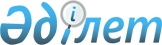 2009 жылға арналған аудан бюджеті туралы
					
			Күшін жойған
			
			
		
					Павлодар облысы Успен аудандық мәслихатының 2008 жылғы 26 желтоқсандағы N 58/12 шешімі. Павлодар облысы Успен ауданының Әділет басқармасында 2009 жылғы 9 қаңтарда N 62 тіркелген. Қолдану мерзімінің өтуіне байланысты күші жойылды (Павлодар облысы Успен аудандық мәслихатының 2010 жылғы 15 сәуірдегі N 1-04-31 хаты)      Ескерту. Қолдану мерзімінің өтуіне байланысты күші жойылды (Павлодар облысы Успен аудандық мәслихатының 2010.04.15 N 1-04-31 хаты).

      Қазақстан Республикасының "Қазақстан Республикасындағы жергілікті мемлекеттік басқару туралы" Заңының 6 бабы, 1 тармағы 1) тармақшасына, Қазақстан Республикасының 2008 жылғы 4 желтоқсандағы Бюджеттік Кодексінің 75 бабының 2 тармағына сәйкес аудандық мәслихат ШЕШІМ ЕТЕДІ:



      1. 2009 жылға арналған аудан бюджеті 1 қосымшаға сәйкес мына көлемде бекітілсін:

      1) кірістер - 1 211 321 мың теңге, соның ішінде:

      салық түсімдері - 125 873 мың теңге;

      салық емес түсімдер - 614 мың теңге;

      негізгі капиталды сатудан түсетін түсім - 616 мың теңге;

      трансферттер түсімі - 1 084 218 мың теңге;

      2) шығындар - 1 235 122 мың теңге;

      3) таза бюджеттік кредиттеу - нөлге тең;

      4) қаржылық активтермен операция бойынша сальдо - нөлге тең;

      5) бюджет тапшылығы (профицит) - -23801 мың теңге;

      6) бюджет тапшылығын (профицитті пайдалану) қаржыландыру - 23801 мың теңге.

      Ескерту. 1-тармақ жаңа редакцияда - Павлодар облысы Успен аудандық мәслихатының 2009.12.25 N 107/19 (2009.01.01 бастап қолданысқа енеді) шешімімен.



      2. 2009 жылға арналған аудан дамуының бюджеттік  бағдарламаларының тізбесі 2 қосымшаға сәйкес бекітілсін.



      3. 2009 жылға арналған аудан бюджетінің орындалу процесінде  секвестрлеуге жатпайтын бюджеттік бағдарламаларының тізбесі 3 қосымшаға сәйкес бекітілсін.



      4. 2009 жылға арналған ауылдық округтердің бюджеттік  бағдарламалары 4 қосымшаға сәйкес бекітілсін.



      5. Аудан бюджетінің кірістері мен шығыстары Қазақстан Республикасының Бюджеттің Кодексіне сәйкес қалыптасатындығы белгіленсін.



      6. Ауданның жергілікті атқарушы органдарының қоры 2 500 мың теңге сомасында бекітілсін, соның ішінде:

      шұғыл мұқтаждыққа ауданның жергілікті атқарушы органдарының қоры-500 мың теңге;

      табиғи және техногенді сипаттағы төтенше жағдай жағдайлардың салдарын жою үшін жергілікті атқарушы органдардың төтенше қоры - 500 мың теңге;

      сот шешімі бойынша міндеттемені орындауға арналған ауданның жергілікті атқарушы органдарының қоры – 1 500 мың теңге.



      7. Осы шешім 2009 жылдың 1 қаңтарынан бастап қолданысқа енгізіледі.



      8. Шешімнің жүзеге асыруды бақылау аудандық мәслихаттың экономика және бюджет жөніндегі тұрақты комиссиясына жүктелсін.      Аудандық мәслихаттың

      ХІІ сессиясының  төрағасы                  Е. Горбатюк      Аудандық мәслихат хатшысы                  Т. Байғожинов

Успен аудандық мәслихатының 2008 жылғы 26

желтоқсандағы (IV сайланған кезекті ХII сессия)

N 58/12 шешіміне             

1 қосымша                 2009 жылға арналған аудан бюджеті      Ескерту. 1-қосымша жаңа редакцияда - Павлодар облысы Успен аудандық мәслихатының 2009.12.25 N 107/19 (2009.01.01 бастап қолданысқа енеді) шешімімен.

Успен аудандық мәслихатының 2008 жылғы 26

желтоқсандағы (IV сайланған кезекті ХII сессия)

N 58/12 шешіміне

2 қосымша2009 жылға арналған аудан бюджетінің

даму бағдарламаларының тізбесі

Успен аудандық мәслихатының 2008 жылғы 26

желтоқсандағы (IV сайланған кезекті ХII сессия)

N 58/12 шешіміне

3 қосымша2009 жылға арналған бюджетті орындау

барысында секвестрлеуге жатпайтын аудандық

бюджеттік бағдарламар тізбесі

Успен аудандық мәслихатының 2008 жылғы 26

желтоқсандағы (IV сайланған кезекті ХII сессия)

N 58/12 шешіміне

4 қосымша2009 жылға арналған аудан бюджетінің ауылдық

округі бойынша бағдарламаларының тізбесі      Ескерту. 4-Қосымша жаңа редакцияда - Павлодар облысы Успен аудандық мәслихатының 2009.04.28 N 80/15 Шешімімен (2009.01.01. қаңтарынан бастап қолданысқа енеді).
					© 2012. Қазақстан Республикасы Әділет министрлігінің «Қазақстан Республикасының Заңнама және құқықтық ақпарат институты» ШЖҚ РМК
				СанатыСанатыСанатыСанатыСанатыСомасы (мың тенге)СыныбыСыныбыСыныбыСыныбыСомасы (мың тенге)Iшкi сыныбыIшкi сыныбыIшкi сыныбыСомасы (мың тенге)ЕрекшелiгiЕрекшелiгiСомасы (мың тенге)I. КІРІСТЕР1 211 3211Салықтық түсімдер125 87301Табыс салығы49 9732Жеке табыс салығы49 97303Әлеуметтiк салық53 0001Әлеуметтік салық53 00004Меншiкке салынатын салықтар19 0781Мүлiкке салынатын салықтар5 4423Жер салығы2 4964Көлiк құралдарына салынатын салық7 0005Бірыңғай жер салығы4 14005Тауарларға, жұмыстарға және қызметтер көрсетуге салынатын iшкi салықтар3 0422Акциздер5703Табиғи және басқа ресурстарды пайдаланғаны үшiн түсетiн түсiмдер7304Кәсiпкерлiк және кәсiби қызметтi жүргiзгенi үшiн алынатын алымдар1 74208Заңдық мәнді іс-әрекеттерді жасағаны және (немесе) оған уәкілеттігі бар мемлекеттік органдар немесе лауазымды адамдар құжаттар бергені үшін алынатын міндетті төлемдер7801Мемлекеттік баж7802Салықтық емес түсiмдер61401Мемлекеттік меншіктен түсетін кірістер3465Мемлекет меншігіндегі мүлікті жалға беруден түсетін кірістер34606Басқа да салықтық емес түсiмдер2681Басқа да салықтық емес түсiмдер2683Негізгі капиталды сатудан түсетін түсімдер61601Мемлекеттік мекемелерге бекітілген мемлекеттік мүлікті сату1801Мемлекеттік мекемелерге бекітілген  мемлекеттік мүлікті сату18003Жердi және материалдық емес активтердi сату4361Жерді сату2932Материалдық емес активтерді сату1434Трансферттердің түсімдері1 084 21802Мемлекеттiк басқарудың жоғары тұрған органдарынан түсетiн трансферттер1 084 2182Облыстық бюджеттен түсетiн трансферттер1 084 218Функционалдық топФункционалдық топФункционалдық топФункционалдық топФункционалдық топФункционалдық топСома (мың тенге)Кіші функцияКіші функцияКіші функцияКіші функцияКіші функцияСома (мың тенге)Бюджеттік бағдарламалардың әкiмшiсiБюджеттік бағдарламалардың әкiмшiсiБюджеттік бағдарламалардың әкiмшiсiБюджеттік бағдарламалардың әкiмшiсiСома (мың тенге)БағдарламаБағдарламаБағдарламаСома (мың тенге)Кіші бағдарламаКіші бағдарламаСома (мың тенге)Сома (мың тенге)II. ШЫҒЫНДАР12351221Жалпы сипаттағы мемлекеттiк қызметтер113666101Мемлекеттiк басқарудың жалпы функцияларын орындайтын өкiлдi, атқарушы және басқа органдар100141101112Аудан (облыстық маңызы бар қала) мәслихатының аппараты6640101112001Аудан (облыстық маңызы бар қала) мәслихатының қызметін қамтамасыз ету6640101122Аудан (облыстық маңызы бар қала) әкімінің аппараты30570101122001Аудан (облыстық маңызы бар қала) әкімінің қызметін қамтамасыз ету29501101122115Жергілікті атқарушы органы резервінің қаражаты есебінен соттардың шешімдері бойынша жергілікті атқарушы органдардың міндеттемелерін орындау1069101123Қаладағы аудан, аудандық маңызы бар қала, кент, ауыл (село), ауылдық (селолық) округ әкімінің аппараты62931101123001Қаладағы ауданның, аудандық маңызы бар қаланың, кенттің, ауылдың (селоның), ауылдық (селолық) округтің әкімі аппаратының қызметін қамтамасыз ету62517101123115Жергілікті атқарушы органы резервінің қаражаты есебінен соттардың шешімдері бойынша жергілікті атқарушы органдардың міндеттемелерін орындау414102Қаржылық қызмет5858452Ауданның (облыстық маңызы бар қаланың) қаржы бөлімі5858001Қаржы бөлімінің қызметін қамтамасыз ету5747003Салық салу мақсатында мүлікті бағалауды жүргізу111105Жоспарлау және статистикалық қызмет7667453Ауданның (облыстық маңызы бар қаланың) экономика және бюджеттік жоспарлау бөлімі7667453001Экономика және бюджеттік жоспарлау басқармасының қызметін қамтамасыз ету76672Қорғаныс3365201Әскери мұқтаждар3355201122Аудан (облыстық маңызы бар қала) әкімінің аппараты3355201122005Жалпыға бірдей әскери міндетті атқару шеңберіндегі іс-шаралар3355202Төтенше жағдайлар жөнiндегi жұмыстарды ұйымдастыру10202122Аудан (облыстық маңызы бар қала) әкімінің аппараты10202122007Аудандық (қалалық) ауқымдағы дала өрттерінің, сондай-ақ мемлекеттік өртке қарсы қызмет органдары құрылмаған елдi мекендерде өрттердің алдын алу және оларды сөндіру жөніндегі іс-шаралар104Бiлiм беру684933401Мектепке дейiнгi тәрбие және оқыту40226401123Қаладағы аудан, аудандық маңызы бар қала, кент, ауыл (село), ауылдық (селолық) округ әкімінің аппараты40226401123004Мектепке дейінгі тәрбие ұйымдарын қолдау40226402Бастауыш, негізгі орта және жалпы орта білім беру603708402123Қаладағы аудан, аудандық маңызы бар қала, кент, ауыл (село), ауылдық (селолық) округ әкімінің аппараты3152402123005Ауылдық (селолық) жерлерде балаларды мектепке дейін тегін алып баруды және кері алып келуді ұйымдастыру3152402464Ауданның (облыстық маңызы бар қаланың) білім беру бөлімі600556402464003Жалпы білім беру570548402464006Балалар үшін қосымша білім беру23500010Республикалық бюджеттен берілетін нысаналы трансферттердің есебінен білім берудің мемлекеттік жүйесіне оқытудың жаңа технологияларын енгізу6508409Бiлiм беру саласындағы өзге де қызметтер40999409464Ауданның (облыстық маңызы бар қаланың) білім беру бөлімі40999409464001Білім беру бөлімінің қызметін қамтамасыз ету7861409464005Ауданның (областык маңызы бар қаланың) мемлекеттік білім беру мекемелер үшін оқулықтар мен оқу-әдiстемелiк кешендерді сатып алу және жеткізу5472409464007Аудандық (қалалалық) ауқымдағы мектеп олимпиадаларын және мектептен тыс іс-шараларды өткiзу49409464011Өңірлік жұмыспен қамту және кадрларды қайта даярлау стратегиясын іске асыру шеңберінде білім беру объектілерін күрделі, ағымды жөндеу27600409464115Жергілікті атқарушы органы резервінің қаражаты есебінен соттардың шешімдері бойынша жергілікті атқарушы органдардың міндеттемелерін орындау175Денсаулық сақтау151509Денсаулық сақтау саласындағы өзге де қызметтер151509123Қаладағы аудан, аудандық маңызы бар қала, кент, ауыл (село), ауылдық (селолық) округ әкімінің аппараты151509123002Ерекше жағдайларда сырқаты ауыр адамдарды дәрігерлік көмек көрсететін ең жақын денсаулық сақтау ұйымына жеткізуді ұйымдастыру1516Әлеуметтiк көмек және әлеуметтiк қамсыздандыру80159602Әлеуметтiк көмек67239602123Қаладағы аудан, аудандық маңызы бар қала, кент, ауыл (село), ауылдық (селолық) округ әкімінің аппараты10078602123003Мұқтаж азаматтарға үйінде әлеуметтік көмек көрсету10078602451Ауданның (облыстық маңызы бар қаланың) жұмыспен қамту және әлеуметтік бағдарламалар бөлімі57161602451002Еңбекпен қамту бағдарламасы18202602451005Мемлекеттік атаулы әлеуметтік көмек6870602451007Жергілікті өкілетті органдардың шешімі бойынша мұқтаж азаматтардың жекелеген топтарына әлеуметтік көмек27069602451010Үйден тәрбиеленіп оқытылатын мүгедек балаларды материалдық қамтамасыз ету40160245101618 жасқа дейіні балаларға мемлекеттік жәрдемақылар2315602451017Мүгедектерді оңалту жеке бағдарламасына сәйкес, мұқтаж мүгедектерді міндетті гигиеналық құралдармен қамтамасыз етуге, және ымдау тілі мамандарының, жеке көмекшілердің қызмет көрсету2304609Әлеуметтiк көмек және әлеуметтiк қамтамасыз ету салаларындағы өзге де қызметтер12920609451Ауданның (облыстық маңызы бар қаланың) жұмыспен қамту және әлеуметтік бағдарламалар бөлімі12920609451001Жұмыспен қамту және әлеуметтік бағдарламалар бөлімінің қызметін қамтамасыз ету12402609451011Жәрдемақыларды және басқа да әлеуметтік төлемдерді есептеу, төлеу мен жеткізу бойынша қызметтерге ақы төлеу5187Тұрғын үй-коммуналдық шаруашылық59294701Тұрғын үй шаруашылығы2887701458Ауданның (облыстық маңызы бар қаланың) тұрғын үй-коммуналдық шаруашылығы, жолаушылар көлігі және автомобиль жолдары бөлімі2887701458003Мемлекеттік тұрғын үй қорының сақтаулуын үйымдастыру1400701458005Авариялық және ескі тұрғын үйлерді бұзу1487702Коммуналдық шаруашылық30365702123Қаладағы аудан, аудандық маңызы бар қала, кент, ауыл (село), ауылдық (селолық) округ әкімінің аппараты16884015Өңірлік жұмыспен қамту және кадрларды қайта даярлау стратегиясын іске асыру шеңберінде ауылдарда (селоларда), ауылдық (селолық) округтерде әлеуметтік жобаларды қаржыландыру16884702458Ауданның (облыстық маңызы бар қаланың) тұрғын үй-коммуналдық шаруашылығы, жолаушылар көлігі және автомобиль жолдары бөлімі13481702458012Сумен жабдықтау және су бөлу жүйесінің қызмет етуі4325030Өңірлік жұмыспен қамту және кадрларды қайта даярлау стратегиясын іске асыру шеңберінде ауылдарда (селоларда), ауылдық (селолық) округтерде әлеуметтік жобаларды қаржыландыру9156703Елді-мекендерді көркейту26042703123Қаладағы аудан, аудандық маңызы бар қала, кент, ауыл (село), ауылдық (селолық) округ әкімінің аппараты12592703123008Елді мекендерде көшелерді жарықтандыру5552703123009Елді мекендердің санитариясын қамтамасыз ету1807703123010Жерлеу орындарын күтіп-ұстау және туысы жоқ адамдарды жерлеу259703123011Елді мекендерді абаттандыру мен көгалдандыру4974703458Ауданның (облыстық маңызы бар қаланың) тұрғын үй-коммуналдық шаруашылығы, жолаушылар көлігі және автомобиль жолдары бөлімі1650703458015Елдi мекендердегі көшелердi жарықтандыру1650703467Ауданның (облыстық маңызы бар қаланың) құрылыс бөлімі11800703467007Қаланы және елді мекендерді көркейтуді дамыту118008Мәдениет, спорт, туризм және ақпараттық кеңістiк82875801Мәдениет саласындағы қызмет49712801123Қаладағы аудан, аудандық маңызы бар қала, кент, ауыл (село), ауылдық (селолық) округ әкімінің аппараты749801123006Жергілікті деңгейде мәдени-демалыс жұмыстарын қолдау749801455Ауданның (облыстық маңызы бар қаланың) мәдениет және тілдерді дамыту бөлімі48963801455003Мәдени-демалыс жұмысын қолдау48963802Спорт3169802465Ауданның (облыстық маңызы бар қаланың) құрылыс бөлімі3169802467006Аудандық (облыстық маңызы бар қалалық) деңгейде спорттық жарыстар өткiзу2770802467007Әртүрлi спорт түрлерi бойынша аудан (облыстық маңызы бар қала) құрама командаларының мүшелерiн дайындау және олардың облыстық спорт жарыстарына қатысуы399803Ақпараттық кеңiстiк18803803455Ауданның (облыстық маңызы бар қаланың) мәдениет және тілдерді дамыту бөлімі13501803455006Аудандық (қалалық) кiтапханалардың жұмыс iстеуi12409803455007Мемлекеттік тілді және Қазақстан халықтарының басқа да тілді дамыту1092803456Ауданның (облыстық маңызы бар қаланың) ішкі саясат бөлімі5302803456002Бұқаралық ақпарат құралдары арқылы мемлекеттiк ақпарат саясатын жүргізу5302809Мәдениет, спорт, туризм және ақпараттық кеңiстiктi ұйымдастыру жөнiндегi өзге де қызметтер11191809455Ауданның (облыстық маңызы бар қаланың) мәдениет және тілдерді дамыту бөлімі4026809455001Мәдениет және тілдерді дамыту бөлімінің қызметін қамтамасыз ету4026809456Ауданның (облыстық маңызы бар қаланың) ішкі саясат бөлімі3760809456001Ішкі саясат бөлімінің қызметін қамтамасыз ету2649809456003Жастар саясаты саласындағы өңірлік бағдарламаларды iске асыру1111809465Ауданның (облыстық маңызы бар қаланың) Дене шынықтыру және спорт бөлімі3405809465001Дене шынықтыру және спорт бөлімі қызметін қамтамасыз ету340510Ауыл, су, орман, балық шаруашылығы, ерекше қорғалатын табиғи аумақтар, қоршаған ортаны және жануарлар дүниесін қорғау, жер қатынастары1217641001Ауыл шаруашылығы11254453Ауданның (облыстық маңызы бар қаланың) экономика және бюджеттік жоспарлау бөлімі4946099Республикалық бюджеттен берілетін нысаналы трансферттер есебінен ауылдық елді мекендер саласының мамандарын әлеуметтік қолдау шараларын іске асыру49461001462Ауданның (облыстық маңызы бар қаланың) ауыл шаруашылық бөлімі63081001462001Ауыл шаруашылығы бөлімінің қызметін қамтамасыз ету63081002Су шаруашылығы846381002467Ауданның (облыстық маңызы бар қаланың) құрылыс бөлімі846381002467012Сумен жабдықтау жүйесін дамыту846381006Жер қатынастары76721006463Ауданның (облыстық маңызы бар қаланың) жер қатынастары бөлімі76721006463001Жер қатынастары бөлімінің қызметін қамтамасыз ету54651006463004Жердi аймақтарға бөлу жөнiндегi жұмыстарды ұйымдастыру220709Ауыл, су, орман, балық шаруашылығы және қоршаған ортаны қорғау мен жер қатынастары саласындағы өзге де қызметтер18200123Қаладағы аудан, аудандық маңызы бар қала, кент, ауыл (село), ауылдық (селолық) округ әкімінің аппараты18200019Өңірлік жұмыспен қамту және кадрларды қайта даярлау стратегиясын іске асыру шеңберінде ауылдарда (селоларда), ауылдық (селолық) округтерде әлеуметтік жобаларды қаржыландыру1820011Өнеркәсіп, сәулет, қала құрылысы және құрылыс қызметі79891102Сәулет, қала құрылысы және құрылыс қызметі79891102467Ауданның (облыстық маңызы бар қаланың) құрылыс бөлімі57951102467001Құрылыс бөлімінің қызметін қамтамасыз ету57951102468Ауданның (облыстық маңызы бар қаланың) сәулет және қала құрылысы бөлімі21941102468001Қала құрылысы және сәулет бөлімінің қызметін қамтамасыз ету219412Көлiк және коммуникация677551201Автомобиль көлiгi258551201123Қаладағы аудан, аудандық маңызы бар қала, кент, ауыл (село), ауылдық (селолық) округ әкімінің аппараты50021201123013Аудандық маңызы бар қалаларда, кенттерде, ауылдарда (селоларда), ауылдық (селолық) округтерде автомобиль жолдарының жұмыс істеуін қамтамасыз ету50021201458Ауданның (облыстық маңызы бар қаланың) тұрғын үй-коммуналдық шаруашылығы, жолаушылар көлігі және автомобиль жолдары бөлімі208531201458023Автомобиль жолдарының жұмыс істеуін қамтамасыз ету208531209Көлiк және коммуникациялар саласындағы өзге де қызметтер419001201123Қаладағы аудан, аудандық маңызы бар қала, кент, ауыл (село), ауылдық (селолық) округ әкімінің аппараты7699020Өңірлік жұмыспен қамту және кадрларды қайта даярлау стратегиясын іске асыру шеңберінде елді-мекендер көшелерін жөндеу және ұстау76991209458Ауданның (облыстық маңызы бар қаланың) тұрғын үй-коммуналдық шаруашылығы, жолаушылар көлігі және автомобиль жолдары бөлімі34201008Өңірлік жұмыспен қамту және кадрларды қайта даярлау стратегиясын іске асыру шеңберінде аудандық маңызы бар автомобиль жолдарын, қала және елді-мекендер көшелерін жөндеу және ұстау3420113Басқалар123671303Кәсiпкерлiк қызметтi қолдау және бәсекелестікті қорғау43591303469Ауданның (облыстық маңызы бар қаланың) кәсіпкерлік бөлімі43591303469001Кәсіпкерлік бөлімі қызметін қамтамасыз ету40961303469003Кәсіпкерлік қызметті қолдау2631309Басқалар8008452Ауданның (облыстық маңызы бар қаланың) қаржы бөлімі0012Ауданның (облыстық маңызы бар қаланың) жергілікті атқарушы органының резерві01309458Ауданның (облыстық маңызы бар қаланың) тұрғын үй-коммуналдық шаруашылығы, жолаушылар көлігі және автомобиль жолдары бөлімі80081309458001Тұрғын үй-коммуналдық шаруашылығы, жолаушылар көлігі және автомобиль жолдары бөлімінің қызметін қамтамасыз ету800815Трансферттер8041501Трансферттер8041501452Ауданның (облыстық маңызы бар қаланың) қаржы бөлімі8041501006Нысаналы пайдаланылмаған (толық пайдаланылмаған) трансферттерді қайтару804III. ТАЗА БЮДЖЕТТІҢ НЕСИЕ БЕРУІ:0IV. ҚАРЖЫ АКТИВТАРМЕН ОПЕРАЦИЯЛЫҚ САЛЬДО:0V. БЮДЖЕТ ТАПШЫЛЫҒЫ (ПРОФИЦИТІ)-23 801VI. БЮДЖЕТ ТАПШЫЛЫҒЫН ҚАРЖЫЛАНДЫРУ (ПРОФИЦИТТІН ПАЙДАЛАНУ):23 801Функционалдық топФункционалдық топФункционалдық топФункционалдық топФункционалдық топКіші функцияКіші функцияКіші функцияКіші функцияБюджеттік бағдарламалардың әкiмшiлігіБюджеттік бағдарламалардың әкiмшiлігіБюджеттік бағдарламалардың әкiмшiлігіБағдарламаБағдарламаII. ШЫҒЫНДАР07Тұрғын үй-коммуналдық шаруашылық2Елді-мекендерді көркейту467Ауданның (облыстық маңызы бар қаланың) құрылыс бөлімі007Көркейту объектілерін дамыту10Ауыл, су, орман, балық шаруашылығы, ерекше қорғалатын табиғи аумақтар, қоршаған ортаны және жануарлар дүниесін қорғау, жер қатынастары2Су шаруашылығы467Ауданның (облыстық маңызы бар қаланың) құрылыс бөлімі012Сумен жабдықтау жүйесін дамытуФункционалдық топФункционалдық топФункционалдық топФункционалдық топФункционалдық топКіші функцияКіші функцияКіші функцияКіші функцияБюджеттік бағдарламалардың әкiмшiлігіБюджеттік бағдарламалардың әкiмшiлігіБюджеттік бағдарламалардың әкiмшiлігіБағдарламаБағдарламаII. ШЫҒЫНДАР4Бiлiм беру02Жалпы бастауыш, жалпы негізгі, жалпы орта бiлiм беру464Ауданның (облыстық маңызы бар қаланың) білім беру бөлімі003Жалпы білім беру5Денсаулық сақтау09Денсаулық сақтау саласындағы өзге де қызметтер123Қаладағы аудан, аудандық маңызы бар қала, кент, ауыл (село), ауылдық (селолық) округ әкімінің аппараты002Ерекше жағдайларда сырқаты ауыр адамдарды дәрігерлік көмек көрсететін ең жақын денсаулық сақтау ұйымына жеткізуді ұйымдастыруАтауы ауылдық округіФункционалдық топФункционалдық топФункционалдық топФункционалдық топФункционалдық топФункционалдық топАтауы ауылдық округіКіші функцияКіші функцияКіші функцияКіші функцияКіші функцияАтауы ауылдық округіБюджеттік бағдарламалардың әкiмшiсiБюджеттік бағдарламалардың әкiмшiсiБюджеттік бағдарламалардың әкiмшiсiБюджеттік бағдарламалардың әкiмшiсiАтауы ауылдық округіБағдарламаБағдарламаБағдарламаАтауы ауылдық округіКіші бағдарламаКіші бағдарламаАтауы ауылдық округіII. ШЫҒЫНДАРУспен ауданының ауылдық округі әкімінің аппараты ММ1Жалпы сипаттағы мемлекеттiк қызметтер01Мемлекеттiк басқарудың жалпы функцияларын орындайтын өкiлдi, атқарушы және басқа органдар123Қаладағы аудан, аудандық маңызы бар қала, кент, ауыл (село), ауылдық (селолық) округ әкімінің аппараты001Қаладағы ауданның, аудандық маңызы бар қаланың, кенттің, ауылдың (селоның), ауылдық (селолық) округтің әкімі аппаратының қызметін қамтамасыз ету003Жергілікті органдардың аппараттары007Мемлекеттік қызметшілердің біліктілігін арттыру 009Мемлекеттік органдарды материалдық-техникалық жарақтандыру4Бiлiм беру01Мектепке дейiнгi тәрбие және оқыту123Қаладағы аудан, аудандық маңызы бар қала, кент, ауыл (село), ауылдық (селолық) округ әкімінің аппараты004Мектепке дейінгі тәрбие ұйымдарынің қызметін қамтамасыз ету02Бастауыш, негізгі орта және жалпы орта білім беру123Қаладағы аудан, аудандық маңызы бар қала, кент, ауыл (село), ауылдық (селолық) округ әкімінің аппараты005Ауылдық (селолық) жерлерде балаларды мектепке дейін тегін алып баруды және кері алып келуді ұйымдастыру5Денсаулық сақтау09Денсаулық сақтау саласындағы өзге де қызметтер123Қаладағы аудан, аудандық маңызы бар қала, кент, ауыл (село), ауылдық (селолық) округ әкімінің аппараты002Ерекше жағдайларда сырқаты ауыр адамдарды дәрігерлік көмек көрсететін ең жақын денсаулық сақтау ұйымына жеткізуді ұйымдастыру6Әлеуметтiк көмек және әлеуметтiк қамсыздандыру02Әлеуметтiк көмек123Қаладағы аудан, аудандық маңызы бар қала, кент, ауыл  (село), ауылдық (селолық) округ әкімінің аппараты003Мұқтаж азаматтарға үйінде әлеуметтік көмек көрсету7Тұрғын үй-коммуналдық шаруашылық02Коммуналдық шаруашылық123Қаладағы аудан, аудандық маңызы бар қала, кент, ауыл (село), ауылдық (селолық) округ әкімінің аппараты015Өңірлік жұмыспен қамту және кадрларды қайта даярлау стратегиясын іске асыру шеңберінде ауылдарда (селоларда), ауылдық (селолық) округтерде әлеуметтік жобаларды қаржыландыру03Елді-мекендерді көркейту123Қаладағы аудан, аудандық маңызы бар қала, кент, ауыл (село), ауылдық (селолық) округ әкімінің аппараты008Елді мекендерде көшелерді жарықтандыру009Елді мекендердің санитариясын қамтамасыз ету010Жерлеу орындарын күтіп-ұстау және туысы жоқ адамдарды жерлеу011Елді мекендерді абаттандыру мен көгалдандыру8Мәдениет, спорт, туризм және ақпараттық кеңістiк01Мәдениет саласындағы қызмет123Қаладағы аудан, аудандық маңызы бар қала, кент, ауыл (село), ауылдық (селолық) округ әкімінің аппараты006Мәдениет ұйымдарының қызметін қамтамасыз ету12Көлiк және коммуникация01Автомобиль көлiгi123Қаладағы аудан, аудандық маңызы бар қала, кент, ауыл (село), ауылдық (селолық) округ әкімінің аппараты013Аудандық маңызы бар қалаларда, кенттерде, ауылдарда (селоларда), ауылдық (селолық) округтерде автомобиль жолдарының жұмыс істеуін қамтамасыз ету09Көлiк және коммуникациялар саласындағы өзге де қызметтер123Қаладағы аудан, аудандық маңызы бар қала, кент, ауыл  (село), ауылдық (селолық) округ әкімінің аппараты020Өңірлік жұмыспен қамту және кадрларды қайта даярлау стратегиясын іске асыру шеңберінде аудандық маңызы бар автомобиль жолдарын, қала және елді-мекендер көшелерін жөндеу және ұстауУспен ауданының Тимирязево ауыл әкімінің аппараты ММ1Жалпы сипаттағы мемлекеттiк қызметтер Успен ауданының Тимирязево ауыл әкімінің аппараты ММ01Мемлекеттiк басқарудың жалпы функцияларын орындайтын өкiлдi, атқарушы және басқа органдарУспен ауданының Тимирязево ауыл әкімінің аппараты ММ123Қаладағы аудан, аудандық маңызы бар қала, кент, ауыл (село), ауылдық (селолық) округ әкімінің аппаратыУспен ауданының Тимирязево ауыл әкімінің аппараты ММ001Қаладағы ауданның, аудандық маңызы бар қаланың, кенттің, ауылдың (селоның), ауылдық (селолық) округтің әкімі аппаратының қызметін қамтамасыз етуУспен ауданының Тимирязево ауыл әкімінің аппараты ММ003Жергілікті органдардың аппараттарыУспен ауданының Тимирязево ауыл әкімінің аппараты ММ007Мемлекеттік қызметшілердің біліктілігін арттыруУспен ауданының Тимирязево ауыл әкімінің аппараты ММ4Бiлiм беруУспен ауданының Тимирязево ауыл әкімінің аппараты ММ01Мектепке дейiнгi тәрбие және оқытуУспен ауданының Тимирязево ауыл әкімінің аппараты ММ123Қаладағы аудан, аудандық маңызы бар қала, кент, ауыл (село), ауылдық (селолық) округ әкімінің аппаратыУспен ауданының Тимирязево ауыл әкімінің аппараты ММ004Мектепке дейінгі тәрбие ұйымдарының қызметін қамтамасыз етуУспен ауданының Тимирязево ауыл әкімінің аппараты ММ02Жалпы бастауыш, жалпы негізгі, жалпы орта бiлiм беруУспен ауданының Тимирязево ауыл әкімінің аппараты ММ123Қаладағы аудан, аудандық маңызы бар қала, кент, ауыл (село), ауылдық (селолық) округ әкімінің аппаратыУспен ауданының Тимирязево ауыл әкімінің аппараты ММ005Ауылдық (селолық) жерлерде балаларды мектепке дейін тегін алып баруды және кері алып келуді ұйымдастыруУспен ауданының Тимирязево ауыл әкімінің аппараты ММ5Денсаулық сақтауУспен ауданының Тимирязево ауыл әкімінің аппараты ММ09Денсаулық сақтау саласындағы өзге де қызметтерУспен ауданының Тимирязево ауыл әкімінің аппараты ММ123Қаладағы аудан, аудандық маңызы бар қала, кент, ауыл (село), ауылдық (селолық) округ әкімінің аппаратыУспен ауданының Тимирязево ауыл әкімінің аппараты ММ002Ерекше жағдайларда сырқаты ауыр адамдарды дәрігерлік көмек көрсететін ең жақын денсаулық сақтау ұйымына жеткізуді ұйымдастыруУспен ауданының Тимирязево ауыл әкімінің аппараты ММ6Әлеуметтiк көмек және әлеуметтiк қамсыздандыруУспен ауданының Тимирязево ауыл әкімінің аппараты ММ02Әлеуметтiк көмекУспен ауданының Тимирязево ауыл әкімінің аппараты ММ123Қаладағы аудан, аудандық маңызы бар қала, кент, ауыл (село), ауылдық (селолық) округ әкімінің аппаратыУспен ауданының Тимирязево ауыл әкімінің аппараты ММ003Мұқтаж азаматтарға үйінде әлеуметтік көмек көрсетуУспен ауданының Тимирязево ауыл әкімінің аппараты ММ7Тұрғын үй-коммуналдық шаруашылықУспен ауданының Тимирязево ауыл әкімінің аппараты ММ02Коммуналдық шаруашылықУспен ауданының Тимирязево ауыл әкімінің аппараты ММ123Қаладағы аудан, аудандық маңызы бар қала, кент, ауыл (село), ауылдық (селолық) округ әкімінің аппаратыУспен ауданының Тимирязево ауыл әкімінің аппараты ММ015Өңірлік жұмыспен қамту және кадрларды қайта даярлау стратегиясын іске асыру шеңберінде ауылдарда (селоларда), ауылдық (селолық) округтерде әлеуметтік жобаларды қаржыландыруУспен ауданының Тимирязево ауыл әкімінің аппараты ММ03Елді-мекендерді көркейтуУспен ауданының Тимирязево ауыл әкімінің аппараты ММ123Қаладағы аудан, аудандық маңызы бар қала, кент, ауыл (село), ауылдық (селолық) округ әкімінің аппаратыУспен ауданының Тимирязево ауыл әкімінің аппараты ММ008Елді мекендерде көшелерді жарықтандыруУспен ауданының Тимирязево ауыл әкімінің аппараты ММ009Елді мекендердің санитариясын қамтамасыз етуУспен ауданының Тимирязево ауыл әкімінің аппараты ММ010Жерлеу орындарын күтіп-ұстау және туысы жоқ адамдарды жерлеуУспен ауданының Тимирязево ауыл әкімінің аппараты ММ011Елді мекендерді абаттандыру мен көгалдандыруУспен ауданының Тимирязево ауыл әкімінің аппараты ММ8Мәдениет, спорт, туризм және ақпараттық кеңістiкУспен ауданының Тимирязево ауыл әкімінің аппараты ММ01Мәдениет саласындағы қызметУспен ауданының Тимирязево ауыл әкімінің аппараты ММ123Қаладағы аудан, аудандық маңызы бар қала, кент, ауыл (село), ауылдық (селолық) округ әкімінің аппаратыУспен ауданының Тимирязево ауыл әкімінің аппараты ММ006Мәдениет ұйымдарының қызметін қамтамасыз етуУспен ауданының Тимирязево ауыл әкімінің аппараты ММ12Көлiк және коммуникацияУспен ауданының Тимирязево ауыл әкімінің аппараты ММ01Автомобиль көлiгiУспен ауданының Тимирязево ауыл әкімінің аппараты ММ123Қаладағы аудан, аудандық маңызы бар қала, кент, ауыл (село), ауылдық (селолық) округ әкімінің аппаратыУспен ауданының Тимирязево ауыл әкімінің аппараты ММ013Аудандық маңызы бар қалаларда, кенттерде, ауылдарда (селоларда), ауылдық (селолық) округтерде автомобиль жолдарының жұмыс істеуін қамтамасыз етуУспен ауданының Ольгино ауылдық округі әкімінің аппараты ММ1Жалпы сипаттағы мемлекеттiк қызметтерУспен ауданының Ольгино ауылдық округі әкімінің аппараты ММ01Мемлекеттiк басқарудың жалпы функцияларын орындайтын өкiлдi, атқарушы және басқа органдарУспен ауданының Ольгино ауылдық округі әкімінің аппараты ММ123Қаладағы аудан, аудандық маңызы бар қала, кент, ауыл (село), ауылдық (селолық) округ әкімінің аппаратыУспен ауданының Ольгино ауылдық округі әкімінің аппараты ММ001Қаладағы ауданның, аудандық маңызы бар қаланың, кенттің, ауылдың (селоның), ауылдық (селолық) округтің әкімі аппаратының қызметін қамтамасыз етуУспен ауданының Ольгино ауылдық округі әкімінің аппараты ММ003Жергілікті органдардың аппараттарыУспен ауданының Ольгино ауылдық округі әкімінің аппараты ММ007Мемлекеттік қызметшілердің біліктілігін арттыру Успен ауданының Ольгино ауылдық округі әкімінің аппараты ММ009Мемлекеттік органдарды материалдық-техникалық жарақтандыруУспен ауданының Ольгино ауылдық округі әкімінің аппараты ММ5Денсаулық сақтауУспен ауданының Ольгино ауылдық округі әкімінің аппараты ММ09Денсаулық сақтау саласындағы өзге де қызметтерУспен ауданының Ольгино ауылдық округі әкімінің аппараты ММ123Қаладағы аудан, аудандық маңызы бар қала, кент, ауыл (село), ауылдық (селолық) округ әкімінің аппаратыУспен ауданының Ольгино ауылдық округі әкімінің аппараты ММ002Ерекше жағдайларда сырқаты ауыр адамдарды дәрігерлік көмек көрсететін ең жақын денсаулық сақтау ұйымына жеткізуді ұйымдастыруУспен ауданының Ольгино ауылдық округі әкімінің аппараты ММ6Әлеуметтiк көмек және әлеуметтiк қамсыздандыруУспен ауданының Ольгино ауылдық округі әкімінің аппараты ММ02Әлеуметтiк көмекУспен ауданының Ольгино ауылдық округі әкімінің аппараты ММ123Қаладағы аудан, аудандық маңызы бар қала, кент, ауыл (село), ауылдық (селолық) округ әкімінің аппаратыУспен ауданының Ольгино ауылдық округі әкімінің аппараты ММ003Мұқтаж азаматтарға үйінде әлеуметтік көмек көрсетуУспен ауданының Ольгино ауылдық округі әкімінің аппараты ММ7Тұрғын үй-коммуналдық шаруашылықУспен ауданының Ольгино ауылдық округі әкімінің аппараты ММ02Коммуналдық шаруашылықУспен ауданының Ольгино ауылдық округі әкімінің аппараты ММ123Қаладағы аудан, аудандық маңызы бар қала, кент, ауыл (село), ауылдық (селолық) округ әкімінің аппаратыУспен ауданының Ольгино ауылдық округі әкімінің аппараты ММ015Өңірлік жұмыспен қамту және кадрларды қайта даярлау стратегиясын іске асыру шеңберінде ауылдарда (селоларда), ауылдық (селолық) округтерде әлеуметтік жобаларды қаржыландыруУспен ауданының Ольгино ауылдық округі әкімінің аппараты ММ03Елді-мекендерді көркейтуУспен ауданының Ольгино ауылдық округі әкімінің аппараты ММ123Қаладағы аудан, аудандық маңызы бар қала, кент, ауыл (село), ауылдық (селолық) округ әкімінің аппаратыУспен ауданының Ольгино ауылдық округі әкімінің аппараты ММ008Елді мекендерде көшелерді жарықтандыруУспен ауданының Ольгино ауылдық округі әкімінің аппараты ММ009Елді мекендердің санитариясын қамтамасыз етуУспен ауданының Ольгино ауылдық округі әкімінің аппараты ММ010Жерлеу орындарын күтіп-ұстау және туысы жоқ адамдарды жерлеуУспен ауданының Ольгино ауылдық округі әкімінің аппараты ММ011Елді мекендерді абаттандыру мен көгалдандыруУспен ауданының Ольгино ауылдық округі әкімінің аппараты ММ8Мәдениет, спорт, туризм және ақпараттық кеңістiкУспен ауданының Ольгино ауылдық округі әкімінің аппараты ММ01Мәдениет саласындағы қызметУспен ауданының Ольгино ауылдық округі әкімінің аппараты ММ123Қаладағы аудан, аудандық маңызы бар қала, кент, ауыл (село), ауылдық (селолық) округ әкімінің аппаратыУспен ауданының Ольгино ауылдық округі әкімінің аппараты ММ006Мәдениет ұйымдарының қызметін қамтамасыз етуУспен ауданының Ольгино ауылдық округі әкімінің аппараты ММ12Көлiк және коммуникацияУспен ауданының Ольгино ауылдық округі әкімінің аппараты ММ01Автомобиль көлiгiУспен ауданының Ольгино ауылдық округі әкімінің аппараты ММ123Қаладағы аудан, аудандық маңызы бар қала, кент, ауыл (село), ауылдық (селолық) округ әкімінің аппаратыУспен ауданының Ольгино ауылдық округі әкімінің аппараты ММ013Аудандық маңызы бар қалаларда, кенттерде, ауылдарда (селоларда), ауылдық (селолық) округтерде автомобиль жолдарының жұмыс істеуін қамтамасыз етуУспен ауданының Равнополь ауылдық округі әкімінің аппараты ММ1Жалпы сипаттағы мемлекеттiк қызметтерУспен ауданының Равнополь ауылдық округі әкімінің аппараты ММ01Мемлекеттiк басқарудың жалпы функцияларын орындайтын өкiлдi, атқарушы және басқа органдарУспен ауданының Равнополь ауылдық округі әкімінің аппараты ММ123Қаладағы аудан, аудандық маңызы бар қала, кент, ауыл (село), ауылдық (селолық) округ әкімінің аппаратыУспен ауданының Равнополь ауылдық округі әкімінің аппараты ММ001Қаладағы ауданның, аудандық маңызы бар қаланың, кенттің, ауылдың (селоның), ауылдық (селолық) округтің әкімі аппаратының қызметін қамтамасыз етуУспен ауданының Равнополь ауылдық округі әкімінің аппараты ММ003Жергілікті органдардың аппараттарыУспен ауданының Равнополь ауылдық округі әкімінің аппараты ММ007Мемлекеттік қызметшілердің біліктілігін арттыру Успен ауданының Равнополь ауылдық округі әкімінің аппараты ММ009Мемлекеттік органдарды материалдық-техникалық жарақтандыруУспен ауданының Равнополь ауылдық округі әкімінің аппараты ММ4Бiлiм беруУспен ауданының Равнополь ауылдық округі әкімінің аппараты ММ01Мектепке дейiнгi тәрбие және оқытуУспен ауданының Равнополь ауылдық округі әкімінің аппараты ММ123Қаладағы аудан, аудандық маңызы бар қала, кент, ауыл (село), ауылдық (селолық) округ әкімінің аппаратыУспен ауданының Равнополь ауылдық округі әкімінің аппараты ММ004Мектепке дейінгі тәрбие ұйымдарынің қызметін қамтамасыз етуУспен ауданының Равнополь ауылдық округі әкімінің аппараты ММ5Денсаулық сақтауУспен ауданының Равнополь ауылдық округі әкімінің аппараты ММ09Денсаулық сақтау саласындағы өзге де қызметтерУспен ауданының Равнополь ауылдық округі әкімінің аппараты ММ123Қаладағы аудан, аудандық маңызы бар қала, кент, ауыл (село), ауылдық (селолық) округ әкімінің аппаратыУспен ауданының Равнополь ауылдық округі әкімінің аппараты ММ002Ерекше жағдайларда сырқаты ауыр адамдарды дәрігерлік көмек көрсететін ең жақын денсаулық сақтау ұйымына жеткізуді ұйымдастыруУспен ауданының Равнополь ауылдық округі әкімінің аппараты ММ6Әлеуметтiк көмек және әлеуметтiк қамсыздандыруУспен ауданының Равнополь ауылдық округі әкімінің аппараты ММ02Әлеуметтiк көмекУспен ауданының Равнополь ауылдық округі әкімінің аппараты ММ123Қаладағы аудан, аудандық маңызы бар қала, кент, ауыл (село), ауылдық (селолық) округ әкімінің аппаратыУспен ауданының Равнополь ауылдық округі әкімінің аппараты ММ003Мұқтаж азаматтарға үйінде әлеуметтік көмек көрсетуУспен ауданының Равнополь ауылдық округі әкімінің аппараты ММ7Тұрғын үй-коммуналдық шаруашылықУспен ауданының Равнополь ауылдық округі әкімінің аппараты ММ02Коммуналдық шаруашылықУспен ауданының Равнополь ауылдық округі әкімінің аппараты ММ123Қаладағы аудан, аудандық маңызы бар қала, кент, ауыл (село), ауылдық (селолық) округ әкімінің аппаратыУспен ауданының Равнополь ауылдық округі әкімінің аппараты ММ015Өңірлік жұмыспен қамту және кадрларды қайта даярлау стратегиясын іске асыру шеңберінде ауылдарда (селоларда), ауылдық (селолық) округтерде әлеуметтік жобаларды қаржыландыруУспен ауданының Равнополь ауылдық округі әкімінің аппараты ММ03Елді-мекендерді көркейтуУспен ауданының Равнополь ауылдық округі әкімінің аппараты ММ123Қаладағы аудан, аудандық маңызы бар қала, кент, ауыл (село), ауылдық (селолық) округ әкімінің аппаратыУспен ауданының Равнополь ауылдық округі әкімінің аппараты ММ008Елді мекендерде көшелерді жарықтандыруУспен ауданының Равнополь ауылдық округі әкімінің аппараты ММ009Елді мекендердің санитариясын қамтамасыз етуУспен ауданының Равнополь ауылдық округі әкімінің аппараты ММ010Жерлеу орындарын күтіп-ұстау және туысы жоқ адамдарды жерлеуУспен ауданының Равнополь ауылдық округі әкімінің аппараты ММ011Елді мекендерді абаттандыру мен көгалдандыруУспен ауданының Равнополь ауылдық округі әкімінің аппараты ММ8Мәдениет, спорт, туризм және ақпараттық кеңістiкУспен ауданының Равнополь ауылдық округі әкімінің аппараты ММ01Мәдениет саласындағы қызметУспен ауданының Равнополь ауылдық округі әкімінің аппараты ММ123Қаладағы аудан, аудандық маңызы бар қала, кент, ауыл (село), ауылдық (селолық) округ әкімінің аппаратыУспен ауданының Равнополь ауылдық округі әкімінің аппараты ММ006Мәдениет ұйымдарының қызметін қамтамасыз етуУспен ауданының Равнополь ауылдық округі әкімінің аппараты ММ12Көлiк және коммуникацияУспен ауданының Равнополь ауылдық округі әкімінің аппараты ММ01Автомобиль көлiгiУспен ауданының Равнополь ауылдық округі әкімінің аппараты ММ123Қаладағы аудан, аудандық маңызы бар қала, кент, ауыл (село), ауылдық (селолық) округ әкімінің аппаратыУспен ауданының Равнополь ауылдық округі әкімінің аппараты ММ013Аудандық маңызы бар қалаларда, кенттерде, ауылдарда (селоларда), ауылдық (селолық) округтерде автомобиль жолдарының жұмыс істеуін қамтамасыз етуУспен ауданының Козыкеткен ауылдық округі әкімінің аппыраты ММ1Жалпы сипаттағы мемлекеттiк қызметтер Успен ауданының Козыкеткен ауылдық округі әкімінің аппыраты ММ01Мемлекеттiк басқарудың жалпы функцияларын орындайтын өкiлдi, атқарушы және басқа органдарУспен ауданының Козыкеткен ауылдық округі әкімінің аппыраты ММ123Қаладағы аудан, аудандық маңызы бар қала, кент, ауыл (село), ауылдық (селолық) округ әкімінің аппаратыУспен ауданының Козыкеткен ауылдық округі әкімінің аппыраты ММ001Қаладағы ауданның, аудандық маңызы бар қаланың, кенттің, ауылдың (селоның), ауылдық (селолық) округтің әкімі аппаратының қызметін қамтамасыз етуУспен ауданының Козыкеткен ауылдық округі әкімінің аппыраты ММ003Жергілікті органдардың аппараттарыУспен ауданының Козыкеткен ауылдық округі әкімінің аппыраты ММ5Денсаулық сақтауУспен ауданының Козыкеткен ауылдық округі әкімінің аппыраты ММ09Денсаулық сақтау саласындағы өзге де қызметтерУспен ауданының Козыкеткен ауылдық округі әкімінің аппыраты ММ123Қаладағы аудан, аудандық маңызы бар қала, кент, ауыл (село), ауылдық (селолық) округ әкімінің аппаратыУспен ауданының Козыкеткен ауылдық округі әкімінің аппыраты ММ002Ерекше жағдайларда сырқаты ауыр адамдарды дәрігерлік көмек көрсететін ең жақын денсаулық сақтау ұйымына жеткізуді ұйымдастыруУспен ауданының Козыкеткен ауылдық округі әкімінің аппыраты ММ7Тұрғын үй-коммуналдық шаруашылықУспен ауданының Козыкеткен ауылдық округі әкімінің аппыраты ММ02Коммуналдық шаруашылықУспен ауданының Козыкеткен ауылдық округі әкімінің аппыраты ММ123Қаладағы аудан, аудандық маңызы бар қала, кент, ауыл (село), ауылдық (селолық) округ әкімінің аппаратыУспен ауданының Козыкеткен ауылдық округі әкімінің аппыраты ММ015Өңірлік жұмыспен қамту және кадрларды қайта даярлау стратегиясын іске асыру шеңберінде ауылдарда (селоларда), ауылдық (селолық) округтерде әлеуметтік жобаларды қаржыландыруУспен ауданының Козыкеткен ауылдық округі әкімінің аппыраты ММ03Елді-мекендерді көркейтуУспен ауданының Козыкеткен ауылдық округі әкімінің аппыраты ММ123Қаладағы аудан, аудандық маңызы бар қала, кент, ауыл (село), ауылдық (селолық) округ әкімінің аппаратыУспен ауданының Козыкеткен ауылдық округі әкімінің аппыраты ММ008Елді мекендерде көшелерді жарықтандыруУспен ауданының Козыкеткен ауылдық округі әкімінің аппыраты ММ009Елді мекендердің санитариясын қамтамасыз етуУспен ауданының Козыкеткен ауылдық округі әкімінің аппыраты ММ010Жерлеу орындарын күтіп-ұстау және туысы жоқ адамдарды жерлеуУспен ауданының Козыкеткен ауылдық округі әкімінің аппыраты ММ011Елді мекендерді абаттандыру мен көгалдандыруУспен ауданының Козыкеткен ауылдық округі әкімінің аппыраты ММ8Мәдениет, спорт, туризм және ақпараттық кеңістiкУспен ауданының Козыкеткен ауылдық округі әкімінің аппыраты ММ01Мәдениет саласындағы қызметУспен ауданының Козыкеткен ауылдық округі әкімінің аппыраты ММ123Қаладағы аудан, аудандық маңызы бар қала, кент, ауыл (село), ауылдық (селолық) округ әкімінің аппаратыУспен ауданының Козыкеткен ауылдық округі әкімінің аппыраты ММ006Мәдениет ұйымдарының қызметін қамтамасыз етуУспен ауданының Козыкеткен ауылдық округі әкімінің аппыраты ММ12Көлiк және коммуникацияУспен ауданының Козыкеткен ауылдық округі әкімінің аппыраты ММ01Автомобиль көлiгiУспен ауданының Козыкеткен ауылдық округі әкімінің аппыраты ММ123Қаладағы аудан, аудандық маңызы бар қала, кент, ауыл (село), ауылдық (селолық) округ әкімінің аппаратыУспен ауданының Козыкеткен ауылдық округі әкімінің аппыраты ММ013Аудандық маңызы бар қалаларда, кенттерде, ауылдарда (селоларда), ауылдық (селолық) округтерде автомобиль жолдарының жұмыс істеуін қамтамасыз етуУспен ауданының Ковалев ауылдық округі әкімінің аппараты ММ1Жалпы сипаттағы мемлекеттiк қызметтер Успен ауданының Ковалев ауылдық округі әкімінің аппараты ММ01Мемлекеттiк басқарудың жалпы функцияларын орындайтын өкiлдi, атқарушы және басқа органдарУспен ауданының Ковалев ауылдық округі әкімінің аппараты ММ123Қаладағы аудан, аудандық маңызы бар қала, кент, ауыл (село), ауылдық (селолық) округ әкімінің аппаратыУспен ауданының Ковалев ауылдық округі әкімінің аппараты ММ001Қаладағы ауданның, аудандық маңызы бар қаланың, кенттің, ауылдың (селоның), ауылдық (селолық) округтің әкімі аппаратының қызметін қамтамасыз етуУспен ауданының Ковалев ауылдық округі әкімінің аппараты ММ003Жергілікті органдардың аппараттарыУспен ауданының Ковалев ауылдық округі әкімінің аппараты ММ5Денсаулық сақтауУспен ауданының Ковалев ауылдық округі әкімінің аппараты ММ09Денсаулық сақтау саласындағы өзге де қызметтерУспен ауданының Ковалев ауылдық округі әкімінің аппараты ММ123Қаладағы аудан, аудандық маңызы бар қала, кент, ауыл (село), ауылдық (селолық) округ әкімінің аппаратыУспен ауданының Ковалев ауылдық округі әкімінің аппараты ММ002Ерекше жағдайларда сырқаты ауыр адамдарды дәрігерлік көмек көрсететін ең жақын денсаулық сақтау ұйымына жеткізуді ұйымдастыруУспен ауданының Ковалев ауылдық округі әкімінің аппараты ММ6Әлеуметтiк көмек және әлеуметтiк қамсыздандыруУспен ауданының Ковалев ауылдық округі әкімінің аппараты ММ02Әлеуметтiк көмекУспен ауданының Ковалев ауылдық округі әкімінің аппараты ММ123Қаладағы аудан, аудандық маңызы бар қала, кент, ауыл (село), ауылдық (селолық) округ әкімінің аппаратыУспен ауданының Ковалев ауылдық округі әкімінің аппараты ММ003Мұқтаж азаматтарға үйінде әлеуметтік көмек көрсетуУспен ауданының Ковалев ауылдық округі әкімінің аппараты ММ7Тұрғын үй-коммуналдық шаруашылықУспен ауданының Ковалев ауылдық округі әкімінің аппараты ММ02Коммуналдық шаруашылықУспен ауданының Ковалев ауылдық округі әкімінің аппараты ММ123Қаладағы аудан, аудандық маңызы бар қала, кент, ауыл (село), ауылдық (селолық) округ әкімінің аппаратыУспен ауданының Ковалев ауылдық округі әкімінің аппараты ММ015Өңірлік жұмыспен қамту және кадрларды қайта даярлау стратегиясын іске асыру шеңберінде ауылдарда (селоларда), ауылдық (селолық) округтерде әлеуметтік жобаларды қаржыландыруУспен ауданының Ковалев ауылдық округі әкімінің аппараты ММ03Елді-мекендерді көркейтуУспен ауданының Ковалев ауылдық округі әкімінің аппараты ММ123Қаладағы аудан, аудандық маңызы бар қала, кент, ауыл (село), ауылдық (селолық) округ әкімінің аппаратыУспен ауданының Ковалев ауылдық округі әкімінің аппараты ММ008Елді мекендерде көшелерді жарықтандыруУспен ауданының Ковалев ауылдық округі әкімінің аппараты ММ009Елді мекендердің санитариясын қамтамасыз етуУспен ауданының Ковалев ауылдық округі әкімінің аппараты ММ010Жерлеу орындарын күтіп-ұстау және туысы жоқ адамдарды жерлеуУспен ауданының Ковалев ауылдық округі әкімінің аппараты ММ011Елді мекендерді абаттандыру мен көгалдандыруУспен ауданының Ковалев ауылдық округі әкімінің аппараты ММ8Мәдениет, спорт, туризм және ақпараттық кеңістiкУспен ауданының Ковалев ауылдық округі әкімінің аппараты ММ01Мәдениет саласындағы қызметУспен ауданының Ковалев ауылдық округі әкімінің аппараты ММ123Қаладағы аудан, аудандық маңызы бар қала, кент, ауыл (село), ауылдық (селолық) округ әкімінің аппаратыУспен ауданының Ковалев ауылдық округі әкімінің аппараты ММ006Мәдениет ұйымдарының қызметін қамтамасыз етуУспен ауданының Ковалев ауылдық округі әкімінің аппараты ММ12Көлiк және коммуникацияУспен ауданының Ковалев ауылдық округі әкімінің аппараты ММ01Автомобиль көлiгiУспен ауданының Ковалев ауылдық округі әкімінің аппараты ММ123Қаладағы аудан, аудандық маңызы бар қала, кент, ауыл (село), ауылдық (селолық) округ әкімінің аппаратыУспен ауданының Ковалев ауылдық округі әкімінің аппараты ММ013Аудандық маңызы бар қалаларда, кенттерде, ауылдарда (селоларда), ауылдық (селолық) округтерде автомобиль жолдарының жұмыс істеуін қамтамасыз етуУспен ауданының Лозов ауылдық округі әкімінің аппараты ММ1Жалпы сипаттағы мемлекеттiк қызметтер Успен ауданының Лозов ауылдық округі әкімінің аппараты ММ01Мемлекеттiк басқарудың жалпы функцияларын орындайтын өкiлдi, атқарушы және басқа органдарУспен ауданының Лозов ауылдық округі әкімінің аппараты ММ123Қаладағы аудан, аудандық маңызы бар қала, кент, ауыл (село), ауылдық (селолық) округ әкімінің аппаратыУспен ауданының Лозов ауылдық округі әкімінің аппараты ММ001Қаладағы ауданның, аудандық маңызы бар қаланың, кенттің, ауылдың (селоның), ауылдық (селолық) округтің әкімі аппаратының қызметін қамтамасыз етуУспен ауданының Лозов ауылдық округі әкімінің аппараты ММ003Жергілікті органдардың аппараттарыУспен ауданының Лозов ауылдық округі әкімінің аппараты ММ007Мемлекеттік қызметшілердің біліктілігін арттыру Успен ауданының Лозов ауылдық округі әкімінің аппараты ММ5Денсаулық сақтауУспен ауданының Лозов ауылдық округі әкімінің аппараты ММ09Денсаулық сақтау саласындағы өзге де қызметтерУспен ауданының Лозов ауылдық округі әкімінің аппараты ММ123Қаладағы аудан, аудандық маңызы бар қала, кент, ауыл (село), ауылдық (селолық) округ әкімінің аппаратыУспен ауданының Лозов ауылдық округі әкімінің аппараты ММ002Ерекше жағдайларда сырқаты ауыр адамдарды дәрігерлік көмек көрсететін ең жақын денсаулық сақтау ұйымына жеткізуді ұйымдастыруУспен ауданының Лозов ауылдық округі әкімінің аппараты ММ6Әлеуметтiк көмек және әлеуметтiк қамсыздандыруУспен ауданының Лозов ауылдық округі әкімінің аппараты ММ02Әлеуметтiк көмекУспен ауданының Лозов ауылдық округі әкімінің аппараты ММ123Қаладағы аудан, аудандық маңызы бар қала, кент, ауыл (село), ауылдық (селолық) округ әкімінің аппаратыУспен ауданының Лозов ауылдық округі әкімінің аппараты ММ003Мұқтаж азаматтарға үйінде әлеуметтік көмек көрсетуУспен ауданының Лозов ауылдық округі әкімінің аппараты ММ7Тұрғын үй-коммуналдық шаруашылықУспен ауданының Лозов ауылдық округі әкімінің аппараты ММ02Коммуналдық шаруашылықУспен ауданының Лозов ауылдық округі әкімінің аппараты ММ123Қаладағы аудан, аудандық маңызы бар қала, кент, ауыл (село), ауылдық (селолық) округ әкімінің аппаратыУспен ауданының Лозов ауылдық округі әкімінің аппараты ММ015Өңірлік жұмыспен қамту және кадрларды қайта даярлау стратегиясын іске асыру шеңберінде ауылдарда (селоларда), ауылдық (селолық) округтерде әлеуметтік жобаларды қаржыландыруУспен ауданының Лозов ауылдық округі әкімінің аппараты ММ03Елді-мекендерді көркейтуУспен ауданының Лозов ауылдық округі әкімінің аппараты ММ123Қаладағы аудан, аудандық маңызы бар қала, кент, ауыл (село), ауылдық (селолық) округ әкімінің аппаратыУспен ауданының Лозов ауылдық округі әкімінің аппараты ММ008Елді мекендерде көшелерді жарықтандыруУспен ауданының Лозов ауылдық округі әкімінің аппараты ММ009Елді мекендердің санитариясын қамтамасыз етуУспен ауданының Лозов ауылдық округі әкімінің аппараты ММ010Жерлеу орындарын күтіп-ұстау және туысы жоқ адамдарды жерлеуУспен ауданының Лозов ауылдық округі әкімінің аппараты ММ011Елді мекендерді абаттандыру мен көгалдандыруУспен ауданының Лозов ауылдық округі әкімінің аппараты ММ8Мәдениет, спорт, туризм және ақпараттық кеңістiкУспен ауданының Лозов ауылдық округі әкімінің аппараты ММ01Мәдениет саласындағы қызметУспен ауданының Лозов ауылдық округі әкімінің аппараты ММ123Қаладағы аудан, аудандық маңызы бар қала, кент, ауыл (село), ауылдық (селолық) округ әкімінің аппаратыУспен ауданының Лозов ауылдық округі әкімінің аппараты ММ006Мәдениет ұйымдарының қызметін қамтамасыз етуУспен ауданының Лозов ауылдық округі әкімінің аппараты ММ12Көлiк және коммуникацияУспен ауданының Лозов ауылдық округі әкімінің аппараты ММ01Автомобиль көлiгiУспен ауданының Лозов ауылдық округі әкімінің аппараты ММ123Қаладағы аудан, аудандық маңызы бар қала, кент, ауыл (село), ауылдық (селолық) округ әкімінің аппаратыУспен ауданының Лозов ауылдық округі әкімінің аппараты ММ013Аудандық маңызы бар қалаларда, кенттерде, ауылдарда (селоларда), ауылдық (селолық) округтерде автомобиль жолдарының жұмыс істеуін қамтамасыз етуУспен ауданының Богатырь ауыл әкімінің аппараты ММ1Жалпы сипаттағы мемлекеттiк қызметтерУспен ауданының Богатырь ауыл әкімінің аппараты ММ01Мемлекеттiк басқарудың жалпы функцияларын орындайтын өкiлдi, атқарушы және басқа органдарУспен ауданының Богатырь ауыл әкімінің аппараты ММ123Қаладағы аудан, аудандық маңызы бар қала, кент, ауыл (село), ауылдық (селолық) округ әкімінің аппаратыУспен ауданының Богатырь ауыл әкімінің аппараты ММ001Қаладағы ауданның, аудандық маңызы бар қаланың, кенттің, ауылдың (селоның), ауылдық (селолық) округтің әкімі аппаратының қызметін қамтамасыз етуУспен ауданының Богатырь ауыл әкімінің аппараты ММ003Жергілікті органдардың аппараттарыУспен ауданының Богатырь ауыл әкімінің аппараты ММ007Мемлекеттік қызметшілердің біліктілігін арттыру Успен ауданының Богатырь ауыл әкімінің аппараты ММ009Мемлекеттік органдарды материалдық-техникалық жарақтандыруУспен ауданының Богатырь ауыл әкімінің аппараты ММ5Денсаулық сақтауУспен ауданының Богатырь ауыл әкімінің аппараты ММ09Денсаулық сақтау саласындағы өзге де қызметтерУспен ауданының Богатырь ауыл әкімінің аппараты ММ123Қаладағы аудан, аудандық маңызы бар қала, кент, ауыл (село), ауылдық (селолық) округ әкімінің аппаратыУспен ауданының Богатырь ауыл әкімінің аппараты ММ002Ерекше жағдайларда сырқаты ауыр адамдарды дәрігерлік көмек көрсететін ең жақын денсаулық сақтау ұйымына жеткізуді ұйымдастыруУспен ауданының Богатырь ауыл әкімінің аппараты ММ6Әлеуметтiк көмек және әлеуметтiк қамсыздандыруУспен ауданының Богатырь ауыл әкімінің аппараты ММ02Әлеуметтiк көмекУспен ауданының Богатырь ауыл әкімінің аппараты ММ123Қаладағы аудан, аудандық маңызы бар қала, кент, ауыл (село), ауылдық (селолық) округ әкімінің аппаратыУспен ауданының Богатырь ауыл әкімінің аппараты ММ003Мұқтаж азаматтарға үйінде әлеуметтік көмек көрсетуУспен ауданының Богатырь ауыл әкімінің аппараты ММ7Тұрғын үй-коммуналдық шаруашылықУспен ауданының Богатырь ауыл әкімінің аппараты ММ02Коммуналдық шаруашылықУспен ауданының Богатырь ауыл әкімінің аппараты ММ123Қаладағы аудан, аудандық маңызы бар қала, кент, ауыл (село), ауылдық (селолық) округ әкімінің аппаратыУспен ауданының Богатырь ауыл әкімінің аппараты ММ015Өңірлік жұмыспен қамту және кадрларды қайта даярлау стратегиясын іске асыру шеңберінде ауылдарда (селоларда), ауылдық (селолық) округтерде әлеуметтік жобаларды қаржыландыруУспен ауданының Богатырь ауыл әкімінің аппараты ММ03Елді-мекендерді көркейтуУспен ауданының Богатырь ауыл әкімінің аппараты ММ123Қаладағы аудан, аудандық маңызы бар қала, кент, ауыл (село), ауылдық (селолық) округ әкімінің аппаратыУспен ауданының Богатырь ауыл әкімінің аппараты ММ008Елді мекендерде көшелерді жарықтандыруУспен ауданының Богатырь ауыл әкімінің аппараты ММ009Елді мекендердің санитариясын қамтамасыз етуУспен ауданының Богатырь ауыл әкімінің аппараты ММ010Жерлеу орындарын күтіп-ұстау және туысы жоқ адамдарды жерлеуУспен ауданының Богатырь ауыл әкімінің аппараты ММ011Елді мекендерді абаттандыру мен көгалдандыруУспен ауданының Богатырь ауыл әкімінің аппараты ММ8Мәдениет, спорт, туризм және ақпараттық кеңістiкУспен ауданының Богатырь ауыл әкімінің аппараты ММ01Мәдениет саласындағы қызметУспен ауданының Богатырь ауыл әкімінің аппараты ММ123Қаладағы аудан, аудандық маңызы бар қала, кент, ауыл (село), ауылдық (селолық) округ әкімінің аппаратыУспен ауданының Богатырь ауыл әкімінің аппараты ММ006Мәдениет ұйымдарының қызметін қамтамасыз етуУспен ауданының Богатырь ауыл әкімінің аппараты ММ12Көлiк және коммуникацияУспен ауданының Богатырь ауыл әкімінің аппараты ММ01Автомобиль көлiгiУспен ауданының Богатырь ауыл әкімінің аппараты ММ123Қаладағы аудан, аудандық маңызы бар қала, кент, ауыл (село), ауылдық (селолық) округ әкімінің аппаратыУспен ауданының Богатырь ауыл әкімінің аппараты ММ013Аудандық маңызы бар қалаларда, кенттерде, ауылдарда (селоларда), ауылдық (селолық) округтерде автомобиль жолдарының жұмыс істеуін қамтамасыз етуУспен ауданының Конырозек ауылдық округі әкімінің аппараты ММ1Жалпы сипаттағы мемлекеттiк қызметтер Успен ауданының Конырозек ауылдық округі әкімінің аппараты ММ01Мемлекеттiк басқарудың жалпы функцияларын орындайтын өкiлдi, атқарушы және басқа органдарУспен ауданының Конырозек ауылдық округі әкімінің аппараты ММ123Қаладағы аудан, аудандық маңызы бар қала, кент, ауыл (село), ауылдық (селолық) округ әкімінің аппаратыУспен ауданының Конырозек ауылдық округі әкімінің аппараты ММ001Қаладағы ауданның, аудандық маңызы бар қаланың, кенттің, ауылдың (селоның), ауылдық (селолық) округтің әкімі аппаратының қызметін қамтамасыз етуУспен ауданының Конырозек ауылдық округі әкімінің аппараты ММ003Жергілікті органдардың аппараттарыУспен ауданының Конырозек ауылдық округі әкімінің аппараты ММ007Мемлекеттік қызметшілердің біліктілігін арттыру Успен ауданының Конырозек ауылдық округі әкімінің аппараты ММ4Бiлiм беруУспен ауданының Конырозек ауылдық округі әкімінің аппараты ММ02Жалпы бастауыш, жалпы негізгі, жалпы орта бiлiм беруУспен ауданының Конырозек ауылдық округі әкімінің аппараты ММ123Қаладағы аудан, аудандық маңызы бар қала, кент, ауыл (село), ауылдық (селолық) округ әкімінің аппаратыУспен ауданының Конырозек ауылдық округі әкімінің аппараты ММ005Ауылдық (селолық) жерлерде балаларды мектепке дейін тегін алып баруды және кері алып келуді ұйымдастыруУспен ауданының Конырозек ауылдық округі әкімінің аппараты ММ5Денсаулық сақтауУспен ауданының Конырозек ауылдық округі әкімінің аппараты ММ09Денсаулық сақтау саласындағы өзге де қызметтерУспен ауданының Конырозек ауылдық округі әкімінің аппараты ММ123Қаладағы аудан, аудандық маңызы бар қала, кент, ауыл (село), ауылдық (селолық) округ әкімінің аппаратыУспен ауданының Конырозек ауылдық округі әкімінің аппараты ММ002Ерекше жағдайларда сырқаты ауыр адамдарды дәрігерлік көмек көрсететін ең жақын денсаулық сақтау ұйымына жеткізуді ұйымдастыруУспен ауданының Конырозек ауылдық округі әкімінің аппараты ММ6Әлеуметтiк көмек және әлеуметтiк қамсыздандыруУспен ауданының Конырозек ауылдық округі әкімінің аппараты ММ02Әлеуметтiк көмекУспен ауданының Конырозек ауылдық округі әкімінің аппараты ММ123Қаладағы аудан, аудандық маңызы бар қала, кент, ауыл (село), ауылдық (селолық) округ әкімінің аппаратыУспен ауданының Конырозек ауылдық округі әкімінің аппараты ММ003Мұқтаж азаматтарға үйінде әлеуметтік көмек көрсетуУспен ауданының Конырозек ауылдық округі әкімінің аппараты ММ7Тұрғын үй-коммуналдық шаруашылықУспен ауданының Конырозек ауылдық округі әкімінің аппараты ММ02Коммуналдық шаруашылықУспен ауданының Конырозек ауылдық округі әкімінің аппараты ММ123Қаладағы аудан, аудандық маңызы бар қала, кент, ауыл (село), ауылдық (селолық) округ әкімінің аппаратыУспен ауданының Конырозек ауылдық округі әкімінің аппараты ММ015Өңірлік жұмыспен қамту және кадрларды қайта даярлау стратегиясын іске асыру шеңберінде ауылдарда (селоларда), ауылдық (селолық) округтерде әлеуметтік жобаларды қаржыландыруУспен ауданының Конырозек ауылдық округі әкімінің аппараты ММ03Елді-мекендерді көркейтуУспен ауданының Конырозек ауылдық округі әкімінің аппараты ММ123Қаладағы аудан, аудандық маңызы бар қала, кент, ауыл (село), ауылдық (селолық) округ әкімінің аппаратыУспен ауданының Конырозек ауылдық округі әкімінің аппараты ММ008Елді мекендерде көшелерді жарықтандыруУспен ауданының Конырозек ауылдық округі әкімінің аппараты ММ009Елді мекендердің санитариясын қамтамасыз етуУспен ауданының Конырозек ауылдық округі әкімінің аппараты ММ010Жерлеу орындарын күтіп-ұстау және туысы жоқ адамдарды жерлеуУспен ауданының Конырозек ауылдық округі әкімінің аппараты ММ011Елді мекендерді абаттандыру мен көгалдандыруУспен ауданының Конырозек ауылдық округі әкімінің аппараты ММ8Мәдениет, спорт, туризм және ақпараттық кеңістiкУспен ауданының Конырозек ауылдық округі әкімінің аппараты ММ01Мәдениет саласындағы қызметУспен ауданының Конырозек ауылдық округі әкімінің аппараты ММ123Қаладағы аудан, аудандық маңызы бар қала, кент, ауыл  (село), ауылдық (селолық) округ әкімінің аппаратыУспен ауданының Конырозек ауылдық округі әкімінің аппараты ММ006Мәдениет ұйымдарының қызметін қамтамасыз етуУспен ауданының Конырозек ауылдық округі әкімінің аппараты ММ12Көлiк және коммуникацияУспен ауданының Конырозек ауылдық округі әкімінің аппараты ММ01Автомобиль көлiгiУспен ауданының Конырозек ауылдық округі әкімінің аппараты ММ123Қаладағы аудан, аудандық маңызы бар қала, кент, ауыл (село), ауылдық (селолық) округ әкімінің аппаратыУспен ауданының Конырозек ауылдық округі әкімінің аппараты ММ013Аудандық маңызы бар қалаларда, кенттерде, ауылдарда (селоларда), ауылдық (селолық) округтерде автомобиль жолдарының жұмыс істеуін қамтамасыз етуУспен ауданының Новопокров ауылдық округі әкімінің аппараты ММ1Жалпы сипаттағы мемлекеттiк қызметтер Успен ауданының Новопокров ауылдық округі әкімінің аппараты ММ01Мемлекеттiк басқарудың жалпы функцияларын орындайтын өкiлдi, атқарушы және басқа органдарУспен ауданының Новопокров ауылдық округі әкімінің аппараты ММ123Қаладағы аудан, аудандық маңызы бар қала, кент, ауыл (село), ауылдық (селолық) округ әкімінің аппаратыУспен ауданының Новопокров ауылдық округі әкімінің аппараты ММ001Қаладағы ауданның, аудандық маңызы бар қаланың, кенттің, ауылдың (селоның), ауылдық (селолық) округтің әкімі аппаратының қызметін қамтамасыз етуУспен ауданының Новопокров ауылдық округі әкімінің аппараты ММ003Жергілікті органдардың аппараттарыУспен ауданының Новопокров ауылдық округі әкімінің аппараты ММ007Мемлекеттік қызметшілердің біліктілігін арттыруУспен ауданының Новопокров ауылдық округі әкімінің аппараты ММ4Бiлiм беруУспен ауданының Новопокров ауылдық округі әкімінің аппараты ММ01Мектепке дейiнгi тәрбие және оқытуУспен ауданының Новопокров ауылдық округі әкімінің аппараты ММ123Қаладағы аудан, аудандық маңызы бар қала, кент, ауыл (село), ауылдық (селолық) округ әкімінің аппаратыУспен ауданының Новопокров ауылдық округі әкімінің аппараты ММ004Мектепке дейінгі тәрбие ұйымдарының қызметін қамтамасыз етуУспен ауданының Новопокров ауылдық округі әкімінің аппараты ММ5Денсаулық сақтауУспен ауданының Новопокров ауылдық округі әкімінің аппараты ММ09Денсаулық сақтау саласындағы өзге де қызметтерУспен ауданының Новопокров ауылдық округі әкімінің аппараты ММ123Қаладағы аудан, аудандық маңызы бар қала, кент, ауыл (село), ауылдық (селолық) округ әкімінің аппаратыУспен ауданының Новопокров ауылдық округі әкімінің аппараты ММ002Ерекше жағдайларда сырқаты ауыр адамдарды дәрігерлік көмек көрсететін ең жақын денсаулық сақтау ұйымына жеткізуді ұйымдастыруУспен ауданының Новопокров ауылдық округі әкімінің аппараты ММ6Әлеуметтiк көмек және әлеуметтiк қамсыздандыруУспен ауданының Новопокров ауылдық округі әкімінің аппараты ММ02Әлеуметтiк көмекУспен ауданының Новопокров ауылдық округі әкімінің аппараты ММ123Қаладағы аудан, аудандық маңызы бар қала, кент, ауыл (село), ауылдық (селолық) округ әкімінің аппаратыУспен ауданының Новопокров ауылдық округі әкімінің аппараты ММ003Мұқтаж азаматтарға үйінде әлеуметтік көмек көрсетуУспен ауданының Новопокров ауылдық округі әкімінің аппараты ММ7Тұрғын үй-коммуналдық шаруашылықУспен ауданының Новопокров ауылдық округі әкімінің аппараты ММ02Коммуналдық шаруашылықУспен ауданының Новопокров ауылдық округі әкімінің аппараты ММ123Қаладағы аудан, аудандық маңызы бар қала, кент, ауыл (село), ауылдық (селолық) округ әкімінің аппаратыУспен ауданының Новопокров ауылдық округі әкімінің аппараты ММ015Өңірлік жұмыспен қамту және кадрларды қайта даярлау стратегиясын іске асыру шеңберінде ауылдарда (селоларда), ауылдық (селолық) округтерде әлеуметтік жобаларды қаржыландыруУспен ауданының Новопокров ауылдық округі әкімінің аппараты ММ03Елді-мекендерді көркейтуУспен ауданының Новопокров ауылдық округі әкімінің аппараты ММ123Қаладағы аудан, аудандық маңызы бар қала, кент, ауыл (село), ауылдық (селолық) округ әкімінің аппаратыУспен ауданының Новопокров ауылдық округі әкімінің аппараты ММ008Елді мекендерде көшелерді жарықтандыруУспен ауданының Новопокров ауылдық округі әкімінің аппараты ММ009Елді мекендердің санитариясын қамтамасыз етуУспен ауданының Новопокров ауылдық округі әкімінің аппараты ММ010Жерлеу орындарын күтіп-ұстау және туысы жоқ адамдарды жерлеуУспен ауданының Новопокров ауылдық округі әкімінің аппараты ММ011Елді мекендерді абаттандыру мен көгалдандыруУспен ауданының Новопокров ауылдық округі әкімінің аппараты ММ8Мәдениет, спорт, туризм және ақпараттық кеңістiкУспен ауданының Новопокров ауылдық округі әкімінің аппараты ММ01Мәдениет саласындағы қызметУспен ауданының Новопокров ауылдық округі әкімінің аппараты ММ123Қаладағы аудан, аудандық маңызы бар қала, кент, ауыл (село), ауылдық (селолық) округ әкімінің аппаратыУспен ауданының Новопокров ауылдық округі әкімінің аппараты ММ006Мәдениет ұйымдарының қызметін қамтамасыз етуУспен ауданының Новопокров ауылдық округі әкімінің аппараты ММ12Көлiк және коммуникацияУспен ауданының Новопокров ауылдық округі әкімінің аппараты ММ01Автомобиль көлiгiУспен ауданының Новопокров ауылдық округі әкімінің аппараты ММ123Қаладағы аудан, аудандық маңызы бар қала, кент, ауыл (село), ауылдық (селолық) округ әкімінің аппаратыУспен ауданының Новопокров ауылдық округі әкімінің аппараты ММ013Аудандық маңызы бар қалаларда, кенттерде, ауылдарда (селоларда), ауылдық (селолық) округтерде автомобиль жолдарының жұмыс істеуін қамтамасыз етуУспен ауданының Надаров ауылдық округі әкімінің аппараты ММ1Жалпы сипаттағы мемлекеттiк қызметтер Успен ауданының Надаров ауылдық округі әкімінің аппараты ММ01Мемлекеттiк басқарудың жалпы функцияларын орындайтын өкiлдi, атқарушы және басқа органдарУспен ауданының Надаров ауылдық округі әкімінің аппараты ММ123Қаладағы аудан, аудандық маңызы бар қала, кент, ауыл (село), ауылдық (селолық) округ әкімінің аппаратыУспен ауданының Надаров ауылдық округі әкімінің аппараты ММ001Қаладағы ауданның, аудандық маңызы бар қаланың, кенттің, ауылдың (селоның), ауылдық (селолық) округтің әкімі аппаратының қызметін қамтамасыз етуУспен ауданының Надаров ауылдық округі әкімінің аппараты ММ003Жергілікті органдардың аппараттарыУспен ауданының Надаров ауылдық округі әкімінің аппараты ММ007Мемлекеттік қызметшілердің біліктілігін арттыру Успен ауданының Надаров ауылдық округі әкімінің аппараты ММ4Бiлiм беруУспен ауданының Надаров ауылдық округі әкімінің аппараты ММ02Бастауыш, негізгі орта және жалпы орта білім беруУспен ауданының Надаров ауылдық округі әкімінің аппараты ММ123Қаладағы аудан, аудандық маңызы бар қала, кент, ауыл (село), ауылдық (селолық) округ әкімінің аппаратыУспен ауданының Надаров ауылдық округі әкімінің аппараты ММ005Ауылдық (селолық) жерлерде балаларды мектепке дейін тегін алып баруды және кері алып келуді ұйымдастыруУспен ауданының Надаров ауылдық округі әкімінің аппараты ММ5Денсаулық сақтауУспен ауданының Надаров ауылдық округі әкімінің аппараты ММ09Денсаулық сақтау саласындағы өзге де қызметтерУспен ауданының Надаров ауылдық округі әкімінің аппараты ММ123Қаладағы аудан, аудандық маңызы бар қала, кент, ауыл (село), ауылдық (селолық) округ әкімінің аппаратыУспен ауданының Надаров ауылдық округі әкімінің аппараты ММ002Ерекше жағдайларда сырқаты ауыр адамдарды дәрігерлік көмек көрсететін ең жақын денсаулық сақтау ұйымына жеткізуді ұйымдастыруУспен ауданының Надаров ауылдық округі әкімінің аппараты ММ6Әлеуметтiк көмек және әлеуметтiк қамсыздандыруУспен ауданының Надаров ауылдық округі әкімінің аппараты ММ02Әлеуметтiк көмекУспен ауданының Надаров ауылдық округі әкімінің аппараты ММ123Қаладағы аудан, аудандық маңызы бар қала, кент, ауыл (село), ауылдық (селолық) округ әкімінің аппаратыУспен ауданының Надаров ауылдық округі әкімінің аппараты ММ003Мұқтаж азаматтарға үйінде әлеуметтік көмек көрсетуУспен ауданының Надаров ауылдық округі әкімінің аппараты ММ7Тұрғын үй-коммуналдық шаруашылықУспен ауданының Надаров ауылдық округі әкімінің аппараты ММ02Коммуналдық шаруашылықУспен ауданының Надаров ауылдық округі әкімінің аппараты ММ123Қаладағы аудан, аудандық маңызы бар қала, кент, ауыл (село), ауылдық (селолық) округ әкімінің аппаратыУспен ауданының Надаров ауылдық округі әкімінің аппараты ММ015Өңірлік жұмыспен қамту және кадрларды қайта даярлау стратегиясын іске асыру шеңберінде ауылдарда (селоларда), ауылдық (селолық) округтерде әлеуметтік жобаларды қаржыландыруУспен ауданының Надаров ауылдық округі әкімінің аппараты ММ03Елді-мекендерді көркейтуУспен ауданының Надаров ауылдық округі әкімінің аппараты ММ123Қаладағы аудан, аудандық маңызы бар қала, кент, ауыл (село), ауылдық (селолық) округ әкімінің аппаратыУспен ауданының Надаров ауылдық округі әкімінің аппараты ММ008Елді мекендерде көшелерді жарықтандыруУспен ауданының Надаров ауылдық округі әкімінің аппараты ММ009Елді мекендердің санитариясын қамтамасыз етуУспен ауданының Надаров ауылдық округі әкімінің аппараты ММ010Жерлеу орындарын күтіп-ұстау және туысы жоқ адамдарды жерлеуУспен ауданының Надаров ауылдық округі әкімінің аппараты ММ011Елді мекендерді абаттандыру мен көгалдандыруУспен ауданының Надаров ауылдық округі әкімінің аппараты ММ8Мәдениет, спорт, туризм және ақпараттық кеңістiкУспен ауданының Надаров ауылдық округі әкімінің аппараты ММ01Мәдениет саласындағы қызметУспен ауданының Надаров ауылдық округі әкімінің аппараты ММ123Қаладағы аудан, аудандық маңызы бар қала, кент, ауыл (село), ауылдық (селолық) округ әкімінің аппаратыУспен ауданының Надаров ауылдық округі әкімінің аппараты ММ006Мәдениет ұйымдарының қызметін қамтамасыз етуУспен ауданының Надаров ауылдық округі әкімінің аппараты ММ12Көлiк және коммуникацияУспен ауданының Надаров ауылдық округі әкімінің аппараты ММ01Автомобиль көлiгiУспен ауданының Надаров ауылдық округі әкімінің аппараты ММ123Қаладағы аудан, аудандық маңызы бар қала, кент, ауыл (село), ауылдық (селолық) округ әкімінің аппаратыУспен ауданының Надаров ауылдық округі әкімінің аппараты ММ013Аудандық маңызы бар қалаларда, кенттерде, ауылдарда (селоларда), ауылдық (селолық) округтерде автомобиль жолдарының жұмыс істеуін қамтамасыз етуУспен ауданының Қаратай ауыл әкімінің аппараты ММ1Жалпы сипаттағы мемлекеттiк қызметтер Успен ауданының Қаратай ауыл әкімінің аппараты ММ01Мемлекеттiк басқарудың жалпы функцияларын орындайтын өкiлдi, атқарушы және басқа органдарУспен ауданының Қаратай ауыл әкімінің аппараты ММ123Қаладағы аудан, аудандық маңызы бар қала, кент, ауыл (село), ауылдық (селолық) округ әкімінің аппаратыУспен ауданының Қаратай ауыл әкімінің аппараты ММ001Қаладағы ауданның, аудандық маңызы бар қаланың, кенттің, ауылдың (селоның), ауылдық (селолық) округтің әкімі аппаратының қызметін қамтамасыз етуУспен ауданының Қаратай ауыл әкімінің аппараты ММ003Жергілікті органдардың аппараттарыУспен ауданының Қаратай ауыл әкімінің аппараты ММ5Денсаулық сақтауУспен ауданының Қаратай ауыл әкімінің аппараты ММ09Денсаулық сақтау саласындағы өзге де қызметтерУспен ауданының Қаратай ауыл әкімінің аппараты ММ123Қаладағы аудан, аудандық маңызы бар қала, кент, ауыл (село), ауылдық (селолық) округ әкімінің аппаратыУспен ауданының Қаратай ауыл әкімінің аппараты ММ002Ерекше жағдайларда сырқаты ауыр адамдарды дәрігерлік көмек көрсететін ең жақын денсаулық сақтау ұйымына жеткізуді ұйымдастыруУспен ауданының Қаратай ауыл әкімінің аппараты ММ6Әлеуметтiк көмек және әлеуметтiк қамсыздандыруУспен ауданының Қаратай ауыл әкімінің аппараты ММ02Әлеуметтiк көмекУспен ауданының Қаратай ауыл әкімінің аппараты ММ123Қаладағы аудан, аудандық маңызы бар қала, кент, ауыл (село), ауылдық (селолық) округ әкімінің аппаратыУспен ауданының Қаратай ауыл әкімінің аппараты ММ003Мұқтаж азаматтарға үйінде әлеуметтік көмек көрсетуУспен ауданының Қаратай ауыл әкімінің аппараты ММ7Тұрғын үй-коммуналдық шаруашылықУспен ауданының Қаратай ауыл әкімінің аппараты ММ02Коммуналдық шаруашылықУспен ауданының Қаратай ауыл әкімінің аппараты ММ123Қаладағы аудан, аудандық маңызы бар қала, кент, ауыл (село), ауылдық (селолық) округ әкімінің аппаратыУспен ауданының Қаратай ауыл әкімінің аппараты ММ015Өңірлік жұмыспен қамту және кадрларды қайта даярлау стратегиясын іске асыру шеңберінде ауылдарда (селоларда), ауылдық (селолық) округтерде әлеуметтік жобаларды қаржыландыруУспен ауданының Қаратай ауыл әкімінің аппараты ММ03Елді-мекендерді көркейтуУспен ауданының Қаратай ауыл әкімінің аппараты ММ123Қаладағы аудан, аудандық маңызы бар қала, кент, ауыл (село), ауылдық (селолық) округ әкімінің аппаратыУспен ауданының Қаратай ауыл әкімінің аппараты ММ008Елді мекендерде көшелерді жарықтандыруУспен ауданының Қаратай ауыл әкімінің аппараты ММ009Елді мекендердің санитариясын қамтамасыз етуУспен ауданының Қаратай ауыл әкімінің аппараты ММ010Жерлеу орындарын күтіп-ұстау және туысы жоқ адамдарды жерлеуУспен ауданының Қаратай ауыл әкімінің аппараты ММ011Елді мекендерді абаттандыру мен көгалдандыруУспен ауданының Қаратай ауыл әкімінің аппараты ММ12Көлiк және коммуникацияУспен ауданының Қаратай ауыл әкімінің аппараты ММ01Автомобиль көлiгiУспен ауданының Қаратай ауыл әкімінің аппараты ММ123Қаладағы аудан, аудандық маңызы бар қала, кент, ауыл (село), ауылдық (селолық) округ әкімінің аппаратыУспен ауданының Қаратай ауыл әкімінің аппараты ММ013Аудандық маңызы бар қалаларда, кенттерде, ауылдарда (селоларда), ауылдық (селолық) округтерде автомобиль жолдарының жұмыс істеуін қамтамасыз етуУспен ауданының Таволжан ауыл әкімінің аппараты ММ1Жалпы сипаттағы мемлекеттiк қызметтер Успен ауданының Таволжан ауыл әкімінің аппараты ММ01Мемлекеттiк басқарудың жалпы функцияларын орындайтын өкiлдi, атқарушы және басқа органдарУспен ауданының Таволжан ауыл әкімінің аппараты ММ123Қаладағы аудан, аудандық маңызы бар қала, кент, ауыл (село), ауылдық (селолық) округ әкімінің аппаратыУспен ауданының Таволжан ауыл әкімінің аппараты ММ001Қаладағы ауданның, аудандық маңызы бар қаланың, кенттің, ауылдың (селоның), ауылдық (селолық) округтің әкімі аппаратының қызметін қамтамасыз етуУспен ауданының Таволжан ауыл әкімінің аппараты ММ003Жергілікті органдардың аппараттарыУспен ауданының Таволжан ауыл әкімінің аппараты ММ007Мемлекеттік қызметшілердің біліктілігін арттыруУспен ауданының Таволжан ауыл әкімінің аппараты ММ5Денсаулық сақтауУспен ауданының Таволжан ауыл әкімінің аппараты ММ09Денсаулық сақтау саласындағы өзге де қызметтерУспен ауданының Таволжан ауыл әкімінің аппараты ММ123Қаладағы аудан, аудандық маңызы бар қала, кент, ауыл (село), ауылдық (селолық) округ әкімінің аппаратыУспен ауданының Таволжан ауыл әкімінің аппараты ММ002Ерекше жағдайларда сырқаты ауыр адамдарды дәрігерлік көмек көрсететін ең жақын денсаулық сақтау ұйымына жеткізуді ұйымдастыруУспен ауданының Таволжан ауыл әкімінің аппараты ММ6Әлеуметтiк көмек және әлеуметтiк қамсыздандыруУспен ауданының Таволжан ауыл әкімінің аппараты ММ02Әлеуметтiк көмекУспен ауданының Таволжан ауыл әкімінің аппараты ММ123Қаладағы аудан, аудандық маңызы бар қала, кент, ауыл (село), ауылдық (селолық) округ әкімінің аппаратыУспен ауданының Таволжан ауыл әкімінің аппараты ММ003Мұқтаж азаматтарға үйінде әлеуметтік көмек көрсетуУспен ауданының Таволжан ауыл әкімінің аппараты ММ7Тұрғын үй-коммуналдық шаруашылықУспен ауданының Таволжан ауыл әкімінің аппараты ММ02Коммуналдық шаруашылықУспен ауданының Таволжан ауыл әкімінің аппараты ММ123Қаладағы аудан, аудандық маңызы бар қала, кент, ауыл (село), ауылдық (селолық) округ әкімінің аппаратыУспен ауданының Таволжан ауыл әкімінің аппараты ММ015Өңірлік жұмыспен қамту және кадрларды қайта даярлау стратегиясын іске асыру шеңберінде ауылдарда (селоларда), ауылдық (селолық) округтерде әлеуметтік жобаларды қаржыландыруУспен ауданының Таволжан ауыл әкімінің аппараты ММ03Елді-мекендерді көркейтуУспен ауданының Таволжан ауыл әкімінің аппараты ММ123Қаладағы аудан, аудандық маңызы бар қала, кент, ауыл (село), ауылдық (селолық) округ әкімінің аппаратыУспен ауданының Таволжан ауыл әкімінің аппараты ММ008Елді мекендерде көшелерді жарықтандыруУспен ауданының Таволжан ауыл әкімінің аппараты ММ009Елді мекендердің санитариясын қамтамасыз етуУспен ауданының Таволжан ауыл әкімінің аппараты ММ010Жерлеу орындарын күтіп-ұстау және туысы жоқ адамдарды жерлеуУспен ауданының Таволжан ауыл әкімінің аппараты ММ011Елді мекендерді абаттандыру мен көгалдандыруУспен ауданының Таволжан ауыл әкімінің аппараты ММ8Мәдениет, спорт, туризм және ақпараттық кеңістiкУспен ауданының Таволжан ауыл әкімінің аппараты ММ01Мәдениет саласындағы қызметУспен ауданының Таволжан ауыл әкімінің аппараты ММ123Қаладағы аудан, аудандық маңызы бар қала, кент, ауыл (село), ауылдық (селолық) округ әкімінің аппаратыУспен ауданының Таволжан ауыл әкімінің аппараты ММ006Мәдениет ұйымдарының қызметін қамтамасыз етуУспен ауданының Таволжан ауыл әкімінің аппараты ММ12Көлiк және коммуникацияУспен ауданының Таволжан ауыл әкімінің аппараты ММ01Автомобиль көлiгiУспен ауданының Таволжан ауыл әкімінің аппараты ММ123Қаладағы аудан, аудандық маңызы бар қала, кент, ауыл (село), ауылдық (селолық) округ әкімінің аппаратыУспен ауданының Таволжан ауыл әкімінің аппараты ММ013Аудандық маңызы бар қалаларда, кенттерде, ауылдарда (селоларда), ауылдық (селолық) округтерде автомобиль жолдарының жұмыс істеуін қамтамасыз ету